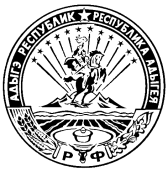  МИНИСТЕРСТВО ФИНАНСОВ РЕСПУБЛИКИ АДЫГЕЯ П Р И К А Зот  01.11.2017 г.                                                                                                                                     № 117-Аг. Майкоп  О внесении изменений в приказ  Министерства финансов Республики Адыгеяот 28 декабря 2016 года  № 221-А «Об утверждении аналитических кодов для учета операций с субсидиями, предоставляемыми из республиканского бюджета Республики Адыгея бюджетным учреждениям Республики Адыгея и автономным учреждениям Республики Адыгея в соответствии с абзацем вторым пункта 1 статьи 78.1 и пунктом 1 статьи 78.2 Бюджетного кодекса Российской Федерации»П р и к а з ы в а ю :Внести в приложение к приказу  Министерства финансов Республики Адыгея от 28 декабря 2016 года  № 221-А «Об утверждении аналитических кодов для учета операций с субсидиями, предоставляемыми из республиканского бюджета Республики Адыгея бюджетным учреждениям Республики Адыгея и автономным учреждениям Республики Адыгея в соответствии с абзацем вторым пункта 1 статьи 78.1 и пунктом 1 статьи 78.2 Бюджетного кодекса Российской Федерации» следующие изменения:после  строкидополнить строкойпосле строкидополнить строкойпосле строкидополнить строкойМинистр							                      	Д.З. Долев«Пристройка диагностического центра к хирургическому корпусу государственного бюджетного учреждения здравоохранения Республики Адыгея «Адыгейская республиканская клиническая больница»5120ДR»«Реконструкция внешних электрических сетей с присоединением к кабельной линии КЛ-6 кВ АГУ-1, АГУ-2 от ПС 110/35/6 Северная и технологическим присоединением энергопринимающих устройств объекта «Пристройка диагностического центра к хирургическому корпусу государственного бюджетного учреждения здравоохранения Республики Адыгея «Адыгейская республиканская клиническая больница»5120E7»;«Профилактика дорожно-транспортных происшествий среди детей и молодежи5Л4020»«Обеспечение деятельности подведомственного Министерству сельского хозяйства Республики Адыгея бюджетного учреждения5П8030»;«Резервный фонд Кабинета Министров Республики Адыгея681010»«Выполнение прочих программных мероприятий ведомственной целевой программы «Обеспечение деятельности Управления ветеринарии Республики Адыгея и подведомственных бюджетных учреждений на 2015-2019 годы»690130».